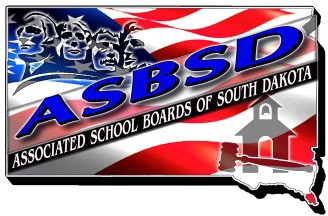 Submitting a ResolutionParticipating in the processASBSD’s resolutions and standing positions dictate the legislative direction of the association.They are an extremely valuable reference for our legislative advocating efforts and, as we’ve seen in past legislative sessions, are the guides for ASBSD to follow when controversial legislative issues, which our member schools do not hold a consensus opinion on, are introduced.As member districts, you have the opportunity every year to vote on the resolutions and standing positions each year at Delegate Assembly. This year’s Delegate Assembly is set for Friday, November 15.Submitting a resolutionThere are two ways to have a resolution considered:Submission prior to Delegate Assembly (preferred)Draft a resolution to create, amend, or eliminate a proposed resolution. Include a clear, concise rationale to explain your intent.Officially approve the resolution at a school board meeting.Send the resolution by November 5, 2019:Regular Mail: ASBSD, P.O. Box 1059, Pierre, SD 57501-1059E-mail: katie@asbsd.orgFax: 605-773-2501Please note: Resolutions must be received at the ASBSD Office by Tuesday, November 5 to be included in the packet provided to appointed delegates prior to Delegate Assembly.Submission from the floor at Delegate AssemblyThe ASBSD By-laws provide a mechanism for school districts to submit resolutions from the floor at Delegate Assembly. Per policy, 200 copies of all resolutions must be submitted to the Secretary prior to the start of Delegate Assembly for the resolution to be considered.Call for Resolutions FormSUBJECT / TITLE:RESOLUTION:RATIONALE:(Attach additional pages and resolutions as necessary)Approved by the 	(school district) School Board on 	_ (date)Signed: 		Board Contact Person: 	 (Board President)To ensure all delegates and the boards they represent have adequate time to review your resolution, please submit by Tuesday, November 5.